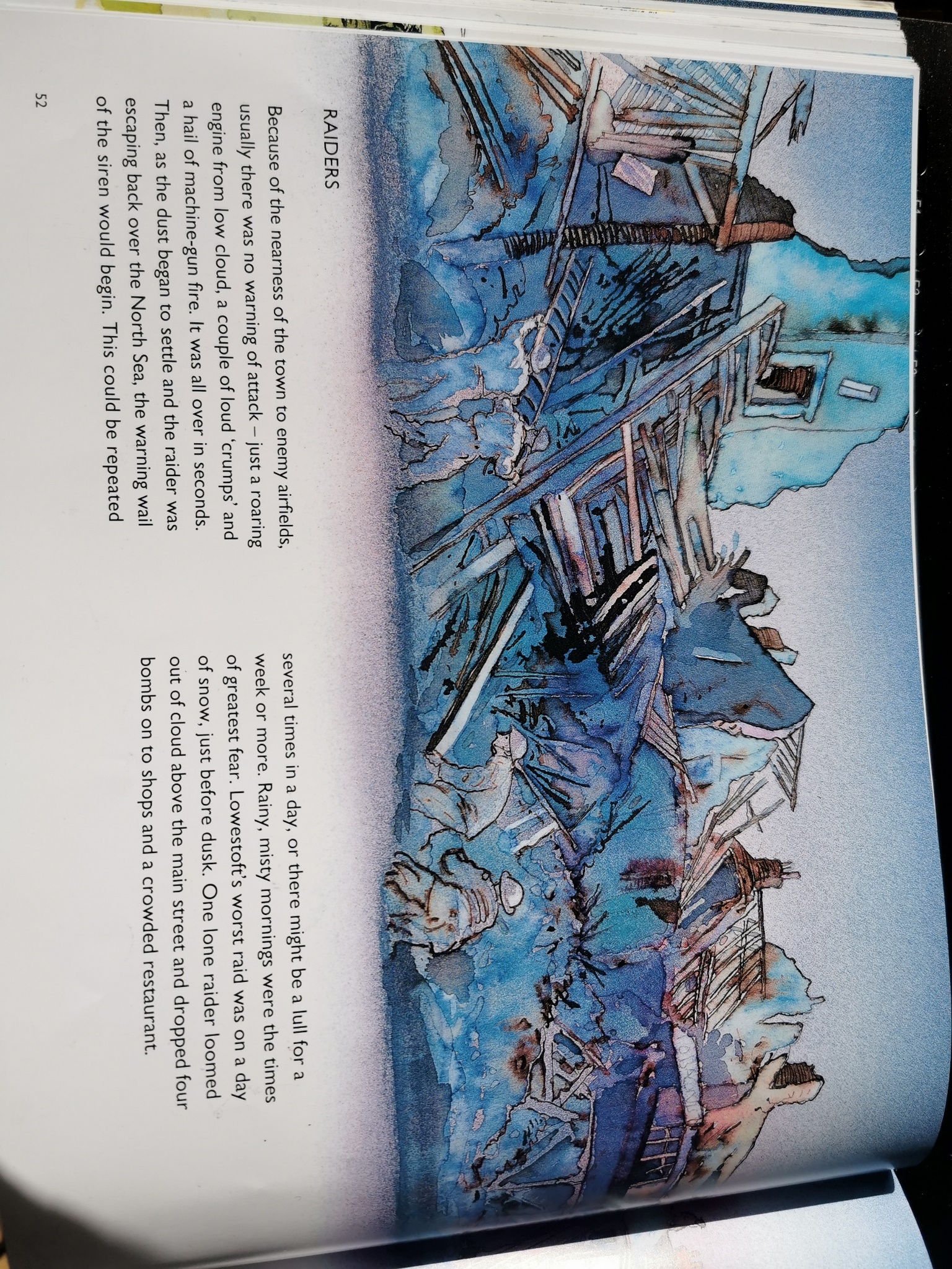 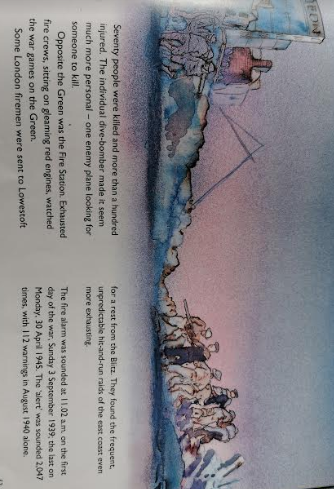 Questions about these pagesWhy was there no warning of attack?When would the warning wail or the siren begin?When were the times of greatest fear?What did the London firemen find more exhausting?How many times did the fire alarm in Lowestoft go off during the war?Now, create a newspaper article for the worst day of bombing that Lowestoft had during the war. Remember to use information from the text, and include features of a newspaper report:headline          - sum up the news story in a snappy opening sentence      past tense        - 3rd person (they, it, people not I, we, us) – unless using speechparagraphsUse the example provided as a guide, but feel free to do it on a computer or hand-written.